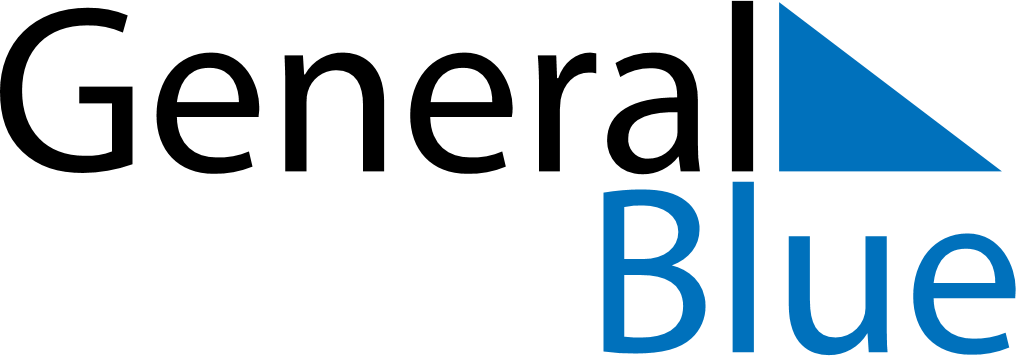 June 2024June 2024June 2024June 2024June 2024June 2024June 2024Sao Paulo de Olivenca, Amazonas, BrazilSao Paulo de Olivenca, Amazonas, BrazilSao Paulo de Olivenca, Amazonas, BrazilSao Paulo de Olivenca, Amazonas, BrazilSao Paulo de Olivenca, Amazonas, BrazilSao Paulo de Olivenca, Amazonas, BrazilSao Paulo de Olivenca, Amazonas, BrazilSundayMondayMondayTuesdayWednesdayThursdayFridaySaturday1Sunrise: 6:35 AMSunset: 6:31 PMDaylight: 11 hours and 56 minutes.23345678Sunrise: 6:35 AMSunset: 6:31 PMDaylight: 11 hours and 56 minutes.Sunrise: 6:35 AMSunset: 6:31 PMDaylight: 11 hours and 56 minutes.Sunrise: 6:35 AMSunset: 6:31 PMDaylight: 11 hours and 56 minutes.Sunrise: 6:35 AMSunset: 6:31 PMDaylight: 11 hours and 56 minutes.Sunrise: 6:36 AMSunset: 6:32 PMDaylight: 11 hours and 55 minutes.Sunrise: 6:36 AMSunset: 6:32 PMDaylight: 11 hours and 55 minutes.Sunrise: 6:36 AMSunset: 6:32 PMDaylight: 11 hours and 55 minutes.Sunrise: 6:36 AMSunset: 6:32 PMDaylight: 11 hours and 55 minutes.910101112131415Sunrise: 6:36 AMSunset: 6:32 PMDaylight: 11 hours and 55 minutes.Sunrise: 6:37 AMSunset: 6:32 PMDaylight: 11 hours and 55 minutes.Sunrise: 6:37 AMSunset: 6:32 PMDaylight: 11 hours and 55 minutes.Sunrise: 6:37 AMSunset: 6:33 PMDaylight: 11 hours and 55 minutes.Sunrise: 6:37 AMSunset: 6:33 PMDaylight: 11 hours and 55 minutes.Sunrise: 6:37 AMSunset: 6:33 PMDaylight: 11 hours and 55 minutes.Sunrise: 6:37 AMSunset: 6:33 PMDaylight: 11 hours and 55 minutes.Sunrise: 6:38 AMSunset: 6:33 PMDaylight: 11 hours and 55 minutes.1617171819202122Sunrise: 6:38 AMSunset: 6:34 PMDaylight: 11 hours and 55 minutes.Sunrise: 6:38 AMSunset: 6:34 PMDaylight: 11 hours and 55 minutes.Sunrise: 6:38 AMSunset: 6:34 PMDaylight: 11 hours and 55 minutes.Sunrise: 6:38 AMSunset: 6:34 PMDaylight: 11 hours and 55 minutes.Sunrise: 6:39 AMSunset: 6:34 PMDaylight: 11 hours and 55 minutes.Sunrise: 6:39 AMSunset: 6:34 PMDaylight: 11 hours and 55 minutes.Sunrise: 6:39 AMSunset: 6:35 PMDaylight: 11 hours and 55 minutes.Sunrise: 6:39 AMSunset: 6:35 PMDaylight: 11 hours and 55 minutes.2324242526272829Sunrise: 6:39 AMSunset: 6:35 PMDaylight: 11 hours and 55 minutes.Sunrise: 6:40 AMSunset: 6:35 PMDaylight: 11 hours and 55 minutes.Sunrise: 6:40 AMSunset: 6:35 PMDaylight: 11 hours and 55 minutes.Sunrise: 6:40 AMSunset: 6:35 PMDaylight: 11 hours and 55 minutes.Sunrise: 6:40 AMSunset: 6:36 PMDaylight: 11 hours and 55 minutes.Sunrise: 6:40 AMSunset: 6:36 PMDaylight: 11 hours and 55 minutes.Sunrise: 6:40 AMSunset: 6:36 PMDaylight: 11 hours and 55 minutes.Sunrise: 6:41 AMSunset: 6:36 PMDaylight: 11 hours and 55 minutes.30Sunrise: 6:41 AMSunset: 6:37 PMDaylight: 11 hours and 55 minutes.